6. ročník - měsíční plán – únor 2020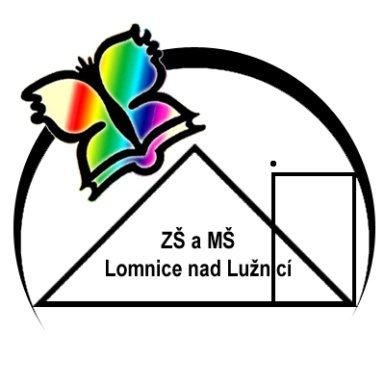 Poznámky: 17. – 21.2. Týden jazyků		24.- 28.2. Jarní prázdninyPředmětOčekávané výstupyŽák:UčivoPoznámkyČeský jazyk Rozlišuje druhy číslovek a uvádí příkladySkloňuje je (vzory), čte a zapisuje různým způsobem                           Vyhledá bližší poučení ve SMČČíslovkyČeský jazyk Domýšlení textu (např. krátké povídky)Hrdina, dějová linka příběhuDobrodružná literaturaČeský jazyk Pracovní postup, osoba, předmět – práce s osnovou, systematičnost pozorováníPopisAnglický jazyklogicky řeší určování času v angličtiněna základě vlastních zkušeností popisuje svůj den a týdensamostatně vypravuje o svém volném čase a zálibáchrozumí textuodpovídá na otázky z textuvytvoří dotazník, objasní ho4 FoodCountable and uncountable nounsa/ansome/anyHow much/How many?Articles: a/an, the, some, a little, a fewMatematikaOsová souměrnost- shodnost geometrických útvarů- osa souměrnosti- osově souměrné útvary- určí počty os souměrnosti rovinných útvarů- sestrojí obraz rovinného útvaru v osové souměrnostiPS SPN